График внешнего экскурсионного маршрута историко-культурного фестиваля «Солонка»г. Соликамск – п. Орел – г. Усолье – г. Березники – г. СоликамскВыезды автобусов из г. Соликамска: 12:00 13:00 14:00 15:00 16:00 17:00Автобусные экскурсии Соликамск – Орел – Усолье – Березники – Соликамск по принципу «hopoff/hopon» (можно выйти в любой точке маршрута и продолжить экскурсию на следующих по графику автобусах)Программа мероприятий (время работы площадок с 12:00 до 18:00):Орел11.00	Старт легкоатлетического основного пробега «Путь Ермака»11.30	Фотоэкспозиция «Старый Орел», книжная выставка «Страницы истории Орла-городка», лаунж-зона, живая музыка. Посещение Храма Похвалы Пресвятой Богородицы и памятника Ермаку13.30	Прогулки на катере18.00	Окончание работы площадкиУсолье11.00	Легкоатлетический пробег «Путь Ермака» для детей12.00 	Экскурсии в музей «Усадьба князей Голицыных». Интерактивная программа, мастер-классы12.00	Экскурсии в историко-архитектурный музей «Палаты Строгановых». Интерактивная программа 12.30	Финиш легкоатлетического основного пробега «Путь Ермака»13.00	Концертная программа, награждение победителей пробега «Путь Ермака»18.00	Окончание работы площадкиБерезники12.00	Экскурсии в Березниковский историко-художественный музей им. И.Ф. Коновалова. Историческая экспозиция. Художественная галерея12.00	Экскурсии в музей ПАО «Уралкалий»18.00	Окончание работы площадкиГрафик внутреннего экскурсионного маршрута историко-культурного фестиваля «Солонка»Воскресенская площадь – Музей истории соли – Ботанический сад – Воскресенская площадьВыезды автобуса от Воскресенской площади: 12:00 14:00 16:00 18:00Программа экскурсий (время работы площадок с 12:00 до 20:00):Музей истории соли: история создания сользавода, история создания музея, обзорная экскурсия по объектамБотанический сад: история создания Соликамского ботанического сада, обзорная экскурсия по объектам дендрарияГрафик экскурсионного катера историко-культурного фестиваля «Солонка»п. ОрёлОтправление катера: 13:30 14:30 15:30 16:30График пешеходной экскурсии историко-культурного фестиваля «Солонка» «Соликамск с высоты птичьего полета»Начало экскурсий от Соборной колокольни с 12:00 до 19:30Экскурсии проходят каждые 30 минутГрафик детской пешеходной экскурсииисторико-культурного фестиваля «Солонка»  «Соликамск – мой город» Начало экскурсий от Художественного музея с 12:00 до 19:30Экскурсии проходят каждые 30 минут№ автобуса/ Маршрут г. Соликамскп. Орёлг. Усольег. Березникиг. Соликамск112:0013:0513:3014:1014:50213:0014:0514:3015:1015:50314:0015:0515:3016:1016:50115:0016:0516:3017:1017:50216:0017:0517:3018:1018:50317:0018:0518:3019:1019:50Воскресенская площадь (центр),отправлениеМузей истории соли, прибытиеМузей истории соли, отправлениеБотанический сад, прибытиеБотанический сад, отправлениеВоскресенская площадь (центр), прибытие12:0012:3012:4013:1013:2013:2514:0014:3014:4015:1015:2015:2516:0016:3016:4017:1017:2017:2518:0018:3018:4019:1019:2019:25МаршрутОтправлениеПрибытие113:3014:25214:3015:25315:3016:25416:3017:25 Время начала экскурсии Маршрут экскурсии:Соборная колокольняПодъём на Колокольню Центральный архитектурный ансамбльТроицкий и Крестовоздвиженский соборыДом Воеводы и Земская канцелярияБогоявленская и Воскресенская  церкви Купеческие особняки Баранова, Турчанинова, Рязанцевых, Ксенофонтовых Ансамбль Спасской и Архангельской церквей Ансамбль Преображенской - Введенской церквей Современный Соликамск: р. Усолка, микрорайон Клестовка, Ботанический сад им. Демидова 12:00Маршрут экскурсии:Соборная колокольняПодъём на Колокольню Центральный архитектурный ансамбльТроицкий и Крестовоздвиженский соборыДом Воеводы и Земская канцелярияБогоявленская и Воскресенская  церкви Купеческие особняки Баранова, Турчанинова, Рязанцевых, Ксенофонтовых Ансамбль Спасской и Архангельской церквей Ансамбль Преображенской - Введенской церквей Современный Соликамск: р. Усолка, микрорайон Клестовка, Ботанический сад им. Демидова 12:30Маршрут экскурсии:Соборная колокольняПодъём на Колокольню Центральный архитектурный ансамбльТроицкий и Крестовоздвиженский соборыДом Воеводы и Земская канцелярияБогоявленская и Воскресенская  церкви Купеческие особняки Баранова, Турчанинова, Рязанцевых, Ксенофонтовых Ансамбль Спасской и Архангельской церквей Ансамбль Преображенской - Введенской церквей Современный Соликамск: р. Усолка, микрорайон Клестовка, Ботанический сад им. Демидова 13:00Маршрут экскурсии:Соборная колокольняПодъём на Колокольню Центральный архитектурный ансамбльТроицкий и Крестовоздвиженский соборыДом Воеводы и Земская канцелярияБогоявленская и Воскресенская  церкви Купеческие особняки Баранова, Турчанинова, Рязанцевых, Ксенофонтовых Ансамбль Спасской и Архангельской церквей Ансамбль Преображенской - Введенской церквей Современный Соликамск: р. Усолка, микрорайон Клестовка, Ботанический сад им. Демидова 13:30Маршрут экскурсии:Соборная колокольняПодъём на Колокольню Центральный архитектурный ансамбльТроицкий и Крестовоздвиженский соборыДом Воеводы и Земская канцелярияБогоявленская и Воскресенская  церкви Купеческие особняки Баранова, Турчанинова, Рязанцевых, Ксенофонтовых Ансамбль Спасской и Архангельской церквей Ансамбль Преображенской - Введенской церквей Современный Соликамск: р. Усолка, микрорайон Клестовка, Ботанический сад им. Демидова 14:00Маршрут экскурсии:Соборная колокольняПодъём на Колокольню Центральный архитектурный ансамбльТроицкий и Крестовоздвиженский соборыДом Воеводы и Земская канцелярияБогоявленская и Воскресенская  церкви Купеческие особняки Баранова, Турчанинова, Рязанцевых, Ксенофонтовых Ансамбль Спасской и Архангельской церквей Ансамбль Преображенской - Введенской церквей Современный Соликамск: р. Усолка, микрорайон Клестовка, Ботанический сад им. Демидова 14:30Маршрут экскурсии:Соборная колокольняПодъём на Колокольню Центральный архитектурный ансамбльТроицкий и Крестовоздвиженский соборыДом Воеводы и Земская канцелярияБогоявленская и Воскресенская  церкви Купеческие особняки Баранова, Турчанинова, Рязанцевых, Ксенофонтовых Ансамбль Спасской и Архангельской церквей Ансамбль Преображенской - Введенской церквей Современный Соликамск: р. Усолка, микрорайон Клестовка, Ботанический сад им. Демидова 15:00Маршрут экскурсии:Соборная колокольняПодъём на Колокольню Центральный архитектурный ансамбльТроицкий и Крестовоздвиженский соборыДом Воеводы и Земская канцелярияБогоявленская и Воскресенская  церкви Купеческие особняки Баранова, Турчанинова, Рязанцевых, Ксенофонтовых Ансамбль Спасской и Архангельской церквей Ансамбль Преображенской - Введенской церквей Современный Соликамск: р. Усолка, микрорайон Клестовка, Ботанический сад им. Демидова 15:30Маршрут экскурсии:Соборная колокольняПодъём на Колокольню Центральный архитектурный ансамбльТроицкий и Крестовоздвиженский соборыДом Воеводы и Земская канцелярияБогоявленская и Воскресенская  церкви Купеческие особняки Баранова, Турчанинова, Рязанцевых, Ксенофонтовых Ансамбль Спасской и Архангельской церквей Ансамбль Преображенской - Введенской церквей Современный Соликамск: р. Усолка, микрорайон Клестовка, Ботанический сад им. Демидова 16:00Маршрут экскурсии:Соборная колокольняПодъём на Колокольню Центральный архитектурный ансамбльТроицкий и Крестовоздвиженский соборыДом Воеводы и Земская канцелярияБогоявленская и Воскресенская  церкви Купеческие особняки Баранова, Турчанинова, Рязанцевых, Ксенофонтовых Ансамбль Спасской и Архангельской церквей Ансамбль Преображенской - Введенской церквей Современный Соликамск: р. Усолка, микрорайон Клестовка, Ботанический сад им. Демидова 16:30Маршрут экскурсии:Соборная колокольняПодъём на Колокольню Центральный архитектурный ансамбльТроицкий и Крестовоздвиженский соборыДом Воеводы и Земская канцелярияБогоявленская и Воскресенская  церкви Купеческие особняки Баранова, Турчанинова, Рязанцевых, Ксенофонтовых Ансамбль Спасской и Архангельской церквей Ансамбль Преображенской - Введенской церквей Современный Соликамск: р. Усолка, микрорайон Клестовка, Ботанический сад им. Демидова 17:00Маршрут экскурсии:Соборная колокольняПодъём на Колокольню Центральный архитектурный ансамбльТроицкий и Крестовоздвиженский соборыДом Воеводы и Земская канцелярияБогоявленская и Воскресенская  церкви Купеческие особняки Баранова, Турчанинова, Рязанцевых, Ксенофонтовых Ансамбль Спасской и Архангельской церквей Ансамбль Преображенской - Введенской церквей Современный Соликамск: р. Усолка, микрорайон Клестовка, Ботанический сад им. Демидова 17:3018:00Маршрут экскурсии:Соборная колокольняПодъём на Колокольню Центральный архитектурный ансамбльТроицкий и Крестовоздвиженский соборыДом Воеводы и Земская канцелярияБогоявленская и Воскресенская  церкви Купеческие особняки Баранова, Турчанинова, Рязанцевых, Ксенофонтовых Ансамбль Спасской и Архангельской церквей Ансамбль Преображенской - Введенской церквей Современный Соликамск: р. Усолка, микрорайон Клестовка, Ботанический сад им. Демидова 18:30Маршрут экскурсии:Соборная колокольняПодъём на Колокольню Центральный архитектурный ансамбльТроицкий и Крестовоздвиженский соборыДом Воеводы и Земская канцелярияБогоявленская и Воскресенская  церкви Купеческие особняки Баранова, Турчанинова, Рязанцевых, Ксенофонтовых Ансамбль Спасской и Архангельской церквей Ансамбль Преображенской - Введенской церквей Современный Соликамск: р. Усолка, микрорайон Клестовка, Ботанический сад им. Демидова 19:00Маршрут экскурсии:Соборная колокольняПодъём на Колокольню Центральный архитектурный ансамбльТроицкий и Крестовоздвиженский соборыДом Воеводы и Земская канцелярияБогоявленская и Воскресенская  церкви Купеческие особняки Баранова, Турчанинова, Рязанцевых, Ксенофонтовых Ансамбль Спасской и Архангельской церквей Ансамбль Преображенской - Введенской церквей Современный Соликамск: р. Усолка, микрорайон Клестовка, Ботанический сад им. Демидова 19:30Маршрут экскурсии:Соборная колокольняПодъём на Колокольню Центральный архитектурный ансамбльТроицкий и Крестовоздвиженский соборыДом Воеводы и Земская канцелярияБогоявленская и Воскресенская  церкви Купеческие особняки Баранова, Турчанинова, Рязанцевых, Ксенофонтовых Ансамбль Спасской и Архангельской церквей Ансамбль Преображенской - Введенской церквей Современный Соликамск: р. Усолка, микрорайон Клестовка, Ботанический сад им. Демидова Время начала экскурсииМаршрут экскурсииПутешествие по карте в форме игры по следующему маршруту:Воскресенская церковьТроицкий и Крестовоздвиженский соборыДом воеводыБогоявленская церковьДом БарановаОбщественный Банк ЧеркасоваОсобняки Рязанцевых, КсенофонтовыхСоборная колокольня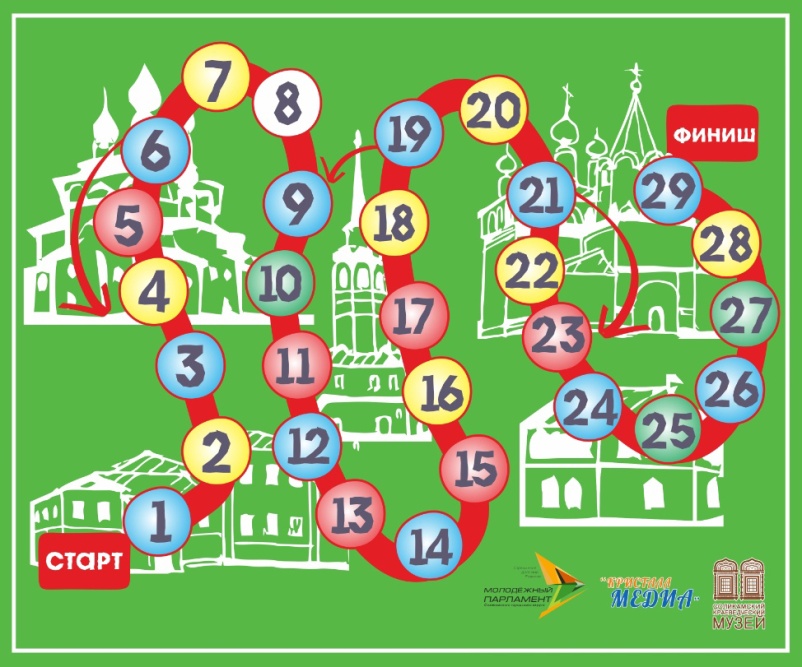 12:00Маршрут экскурсииПутешествие по карте в форме игры по следующему маршруту:Воскресенская церковьТроицкий и Крестовоздвиженский соборыДом воеводыБогоявленская церковьДом БарановаОбщественный Банк ЧеркасоваОсобняки Рязанцевых, КсенофонтовыхСоборная колокольня12:30Маршрут экскурсииПутешествие по карте в форме игры по следующему маршруту:Воскресенская церковьТроицкий и Крестовоздвиженский соборыДом воеводыБогоявленская церковьДом БарановаОбщественный Банк ЧеркасоваОсобняки Рязанцевых, КсенофонтовыхСоборная колокольня13:00Маршрут экскурсииПутешествие по карте в форме игры по следующему маршруту:Воскресенская церковьТроицкий и Крестовоздвиженский соборыДом воеводыБогоявленская церковьДом БарановаОбщественный Банк ЧеркасоваОсобняки Рязанцевых, КсенофонтовыхСоборная колокольня13:30Маршрут экскурсииПутешествие по карте в форме игры по следующему маршруту:Воскресенская церковьТроицкий и Крестовоздвиженский соборыДом воеводыБогоявленская церковьДом БарановаОбщественный Банк ЧеркасоваОсобняки Рязанцевых, КсенофонтовыхСоборная колокольня14:00Маршрут экскурсииПутешествие по карте в форме игры по следующему маршруту:Воскресенская церковьТроицкий и Крестовоздвиженский соборыДом воеводыБогоявленская церковьДом БарановаОбщественный Банк ЧеркасоваОсобняки Рязанцевых, КсенофонтовыхСоборная колокольня14:30Маршрут экскурсииПутешествие по карте в форме игры по следующему маршруту:Воскресенская церковьТроицкий и Крестовоздвиженский соборыДом воеводыБогоявленская церковьДом БарановаОбщественный Банк ЧеркасоваОсобняки Рязанцевых, КсенофонтовыхСоборная колокольня15:00Маршрут экскурсииПутешествие по карте в форме игры по следующему маршруту:Воскресенская церковьТроицкий и Крестовоздвиженский соборыДом воеводыБогоявленская церковьДом БарановаОбщественный Банк ЧеркасоваОсобняки Рязанцевых, КсенофонтовыхСоборная колокольня15:30Маршрут экскурсииПутешествие по карте в форме игры по следующему маршруту:Воскресенская церковьТроицкий и Крестовоздвиженский соборыДом воеводыБогоявленская церковьДом БарановаОбщественный Банк ЧеркасоваОсобняки Рязанцевых, КсенофонтовыхСоборная колокольня16:00Маршрут экскурсииПутешествие по карте в форме игры по следующему маршруту:Воскресенская церковьТроицкий и Крестовоздвиженский соборыДом воеводыБогоявленская церковьДом БарановаОбщественный Банк ЧеркасоваОсобняки Рязанцевых, КсенофонтовыхСоборная колокольня16:30Маршрут экскурсииПутешествие по карте в форме игры по следующему маршруту:Воскресенская церковьТроицкий и Крестовоздвиженский соборыДом воеводыБогоявленская церковьДом БарановаОбщественный Банк ЧеркасоваОсобняки Рязанцевых, КсенофонтовыхСоборная колокольня17:00Маршрут экскурсииПутешествие по карте в форме игры по следующему маршруту:Воскресенская церковьТроицкий и Крестовоздвиженский соборыДом воеводыБогоявленская церковьДом БарановаОбщественный Банк ЧеркасоваОсобняки Рязанцевых, КсенофонтовыхСоборная колокольня17:30Маршрут экскурсииПутешествие по карте в форме игры по следующему маршруту:Воскресенская церковьТроицкий и Крестовоздвиженский соборыДом воеводыБогоявленская церковьДом БарановаОбщественный Банк ЧеркасоваОсобняки Рязанцевых, КсенофонтовыхСоборная колокольня18:00Маршрут экскурсииПутешествие по карте в форме игры по следующему маршруту:Воскресенская церковьТроицкий и Крестовоздвиженский соборыДом воеводыБогоявленская церковьДом БарановаОбщественный Банк ЧеркасоваОсобняки Рязанцевых, КсенофонтовыхСоборная колокольня18:30Маршрут экскурсииПутешествие по карте в форме игры по следующему маршруту:Воскресенская церковьТроицкий и Крестовоздвиженский соборыДом воеводыБогоявленская церковьДом БарановаОбщественный Банк ЧеркасоваОсобняки Рязанцевых, КсенофонтовыхСоборная колокольня19:00Маршрут экскурсииПутешествие по карте в форме игры по следующему маршруту:Воскресенская церковьТроицкий и Крестовоздвиженский соборыДом воеводыБогоявленская церковьДом БарановаОбщественный Банк ЧеркасоваОсобняки Рязанцевых, КсенофонтовыхСоборная колокольня19:30Маршрут экскурсииПутешествие по карте в форме игры по следующему маршруту:Воскресенская церковьТроицкий и Крестовоздвиженский соборыДом воеводыБогоявленская церковьДом БарановаОбщественный Банк ЧеркасоваОсобняки Рязанцевых, КсенофонтовыхСоборная колокольня